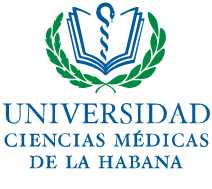 UNIVERSIDAD DE CIENCIAS MÉDICAS DE LA HABANAVICERRECTORÍA ACADÉMICAGuía de Trabajo IndependienteEstimado residente, en tus manos ponemos esta herramienta de estudio que tiene como objetivo orientar el autoestudio de los diferentes módulos a vencer en el segundo año de la residencia de Medicina General Integral. Orientándoles los contenidos, la bibliografía y tareas a resolver según los diferentes temas, para ello debes estudiar los contenidos relacionados en cada tema y responder las guías propuestas a modo de tareas, lo que les permitirá lograr un dominio de los contenidos propuestos en cada módulo, necesarios e imprescindibles para el mejor desempeño de su labor profesional.Módulo 25  ENFERMEDADES PROFESIONALESDuración 2 semanasLas Enfermedades profesionales son las alteraciones de la salud nosológicamente bien definidas, producidas por la acción directa del trabajo, en trabajadores que habitualmente se exponen a factores etiológicos constantemente presentes en determinadas profesiones u ocupaciones, bajo las circunstancias previstas en las legislaciones respectivas. Las mismas se presentan en diversas formas clínicas, pero siempre tienen un agente causal de origen profesional, lo que permite clasificar los trabajos de acuerdo con la capacidad potencial de producirlas.Su vinculación directa con la exposición a factores patógenos característicos de un definido grupo de actividades, permite establecer relaciones precisas entre causa y efecto, y entre tiempos de exposición, concentraciones y efectos; también permite fijar un conjunto de valores máximos de concentraciones permisibles en los locales de trabajo. Su inicio es lento e imperceptible, muchas de ellas son irreversibles y graves, sin embargo, otras son previsibles, algunas son insidiosas y no detectables en sus comienzos, y sus manifestaciones son evidentes después de meses o años, es decir, pueden tener un periodo de latencia prolongado, por lo que se hace tan necesario el conocimiento de la historia laboral del trabajador y, en ocasiones, desde su vida estudiantil, sobre todo si se forman en escuelas técnicas. Estas enfermedades se abordarán de forma integral, para la mejor comprensión e interpretación del profesional de la Atención Primaria con el objetivo de mejorar la calidad de vida de los pacientes portadores de enfermedades profesionales.OBJETIVOS GENERALES.Brindar atención médica integral a pacientes con enfermedades profesionales y necesiten la interconsulta con el especialista.Integrar métodos, técnicas, procedimientos y habilidades profesionales para el diagnóstico temprano y el tratamiento oportuno de las afecciones psiquiátricas, utilizando los fármacos incluidos en el cuadro básico de salud, así como los propuestos por la Medicina natural y tradicional.Consolidar modos de actuación o desempeño con elevada competencia, ética y creatividad profesional, para el seguimiento de los pacientes con afecciones psiquiátricas y sus familiares.Semana  No 2CONTENIDOSINTOXICACIÓN POR PLAGUICIDASClasificación de los Plaguicidas. Fuentes de exposiciónCuadro clínico. Diagnóstico positivo y diferencialTratamiento de la intoxicación por Plaguicidas. Criterios de ingreso en el hogar y hospitalario del paciente con intoxicación por Plaguicidas. Criterios de alta.Evolución y pronóstico. ComplicacionesOXICARBONISMOConcepto. Fuentes de exposiciónCuadro clínico. Diagnóstico positivo y diferencialTratamiento. Criterios de ingreso en el hogar y hospitalario del paciente. mo Criterios de altaEvolución y pronóstico. Complicaciones.ASBESTOSISConcepto. Fuentes de exposiciónCuadro clínico. Diagnóstico positivo y diferencialTratamiento. Criterios de ingreso en el hogar y hospitalario del paciente. Criterios de altaEvolución y pronóstico. Complicaciones.BAGAZOSISConcepto. Fuentes de exposiciónCuadro clínico. Diagnóstico positivo y diferencialEvolución y pronósticoComplicacionesTratamiento. Criterios de ingreso en el hogar y hospitalario del paciente. Criterios de altaBRUCELOSISConcepto. Fuentes de exposiciónCuadro clínico. Diagnóstico positivo y diferencialComplicacionesTratamiento de la BrucelosisEvolución y pronósticoCriterios de ingreso en el hogar y hospitalario del paciente. Criterios de altaLEPTOSPIROSISConcepto. Epidemiología. Fuentes de exposición. Medidas preventivas.Cuadro clínico. Diagnóstico positivo y diferencialEvolución y pronóstico. ComplicacionesTratamiento. Criterios de ingreso en el hogar y hospitalario del paciente. Criterios de altaHISTOPLASMOSISConcepto. Epidemiología. Fuentes de exposición. Medidas preventivas.Cuadro clínico. Diagnóstico positivo y diferencialEvolución y pronóstico. ComplicacionesTratamiento. Criterios de ingreso en el hogar y hospitalario del paciente. Criterios de altaTareas:1. Revisar detenidamente la bibliografía que aparece al final de esta guía2. Confeccione un resumen de cada tema.3. Aclara con tu profesor, las dudas que se presenten.4. Responde las siguientes interrogantes después de leer detenidamente los problemas de salud siguientes:Pregunta 1: Acerca de las enfermedades profesionales, responda (V) ó (F) según corresponda:1___ En el Saturnismo el paciente presenta cólicos abdominales peris umbilicales sostenidas, que ceden únicamente con la aplicación de calcio.2___En la intoxicación por organofosforados, los síntomas comienzan después que el trabajador ha cesado sus labores (vértigo, debilidad, cefalea; puede llegar a la pérdida del conocimiento, coma y hasta la muerte)3___La pérdida de peso, cianosis, diarreas progresivas, bronquiectasias y dedos en “palillos de tambor”, son parte del cuadro clínico de la Asbestosis.4___Los síntomas que genera la exposición al Asbesto se desarrollan con gran rapidez.5___En la Brucelosis, las brúcelas (bacterias que producen la enfermedad), penetran en el organismo solamente por vía digestiva.6___En la leptospirosis, la espiroqueta penetra a través de la piel y mucosas lesionadas.7___Cuando se diagnostica una enfermedad profesional en un paciente es obligatoria su notificación por las vías oficiales establecidas.8__El medicamento de elección en la intoxicación por plaguicidas es la atropina por vía intramuscular o intravenosa.9___En la intoxicación por plaguicidas se recomienda dentro de las medidas generales colocar al paciente en decúbito supino y darle respiración boca a boca.10___Los trabajadores de la agricultura, veterinarios, etc. son grupos de riesgo para contraer la leptospirosis. DISCUSION DE CASO Paciente de  37 años de edad con antecedentes de salud que hace aproximadamente 6 días comenzó con fiebre alta de 39ºC, sudoración y cefalea frontal o retro orbitaria, acompañada de dolores musculares, sobre todo en los miembros inferioresNo tiene antecedentes patológicos, refiere ser trabajador agrícola, con frecuencia en cultivos de arroz.Al examen físico se señala enrojecimiento conjuntival y taquicardia.a. Diagnóstico sindrómico. Argumente su respuesta.b. Diagnóstico nosológico. Argumente su respuesta.c. Diagnóstico diferencial.d. Conducta a seguir por el médico de la familia.BIBLIOGRAFÍA BÁSICA:Álvarez Sintes, R., Hernández Cabrera, G., Máster Moro., JC., García Núñez, RD. y coautores. Medicina General Integral. Volumen V. Parte XXXVI. Cap. 149. 3ra edición .Editorial de Ciencias Médicas. La Habana. 2014.Programa del Médico y Enfermera de la Familia. 2018.BIBLIOGRAFÍA COMPLEMENTARIA.Salud y Seguridad en el  Trabajo. Miriam Martínez Valladares. Pág. 85-145. Editorial Ecimed. 2005Medicina Familiar y práctica ambulatoria. 2da edición. Editorial Médica Panamericana. 2006.Atención familiar y salud comunitaria. Amando Martín Zurro.Atención primaria, problemas de salud en la consulta de Medicina de familia. Amando Martín Zurro.